,Миколаївська міська радапостійна комісія___________________________________________________Порядок деннийзасідання постійної комісії міської ради з питаньмістобудування, архітектури і будівництва, регулювання земельних відносин та екології02.10.2017							                      13.00  каб. № 355Запрошені: Турупалов А.В., заступнику міського голови.Палеха Г.А., начальник управління містобудування та архітектури Миколаївської міської ради.Єфименко О.В., в.о. начальника управління земельних ресурсів Миколаївської міської ради.Депутати міської ради, представники преси, телебачення та громадськості та інші.ПОРЯДОК ДЕННИЙ1.  Організаційні питання.2. Розгляд звернень юридичних та фізичних осіб, які надані управлінням земельних ресурсів Миколаївської міської ради та управлінням містобудування та архітектури Миколаївської міської ради до постійної комісії міської ради з питань містобудування, архітектури і будівництва, регулювання земельних відносин та екології щодо оформлення правових документів на земельні ділянки (перелік питань додається).Доповідач: Єфименко О.В. -  в.о.  начальника управління земельних ресурсів Миколаївської міської ради, Палеха Г.А. - начальник управління містобудування та архітектури Миколаївської міської ради.3.Розгляд звернень депутатів міської та керівників фракцій до постійної комісії міської ради з питань містобудування, архітектури і будівництва, регулювання земельних відносин та екології щодо оформлення правових документів на земельні ділянки.4.Розгляд звернень юридичних та фізичних осіб до постійної комісії міської ради з питань містобудування, архітектури і будівництва, регулювання земельних відносин та екології щодо оформлення правових документів на земельні ділянки.5. Розгляд звернень відділів, управлінь виконкому, адміністрацій районів та інших установ міста щодо оформлення правових документів на земельні ділянки та інше.                                                   ПИТАННЯ ДО РОЗГЛЯДУ:Розділ 22. Розгляд звернень юридичних та фізичних осіб, які надані управлінням земельних ресурсів Миколаївської міської ради та управлінням містобудування та архітектури Миколаївської міської ради до постійної комісії міської ради з питань містобудування, архітектури і будівництва, регулювання земельних відносин та екології щодо оформлення правових документів на земельні ділянки (перенесені та нові питання  додаються).        Розділ 33. Розгляд звернень юридичних та фізичних осіб до постійної комісії міської ради з питань містобудування, архітектури і будівництва, регулювання земельних відносин та екології щодо оформлення правових документів на земельні ділянки.      3.1. Від 28.08.2017 протокол № 56 питання не розглядалось.Пропозиція депутатів ММР Єнтіна В.О. та Яковлєва А.В.  щодо надання ТОВ «Лаванда Сервіс»  альтернативної земельної ділянки, з огляду на той факт, що УЗР підготувало проект рішення міської ради S-zr-415 «Про відмову у продовженні оренди земельної ділянки  ТОВ «Лаванда Сервіс» в Інгульському районі м. Миколаєва».     РЕКОМЕНДОВАНО 26.06.2017 протокол № 54:  управлінню містобудування та архітектури  та УЗР ММР до 03.07.2017 надати до постійної комісії інформацію щодо альтернативної земельної ділянки  для  ТОВ «Лаванда Сервіс».     11.07.2017 від управляння містобудування та архітектури ММР отримано відповідь №17-3096, в якій повідомляється, що згідно   вимог державних   будівельних   норм   -   ДБН   360-92**«Містобудування. Планування та забудова міських і сільських поселень», ДБН В.2.3-5-2001 «Вулиці та дороги населених пунктів» об'єкти транспортної інфраструктури повинні розміщуватись на в'їздах - виїздам із території населеного пункту у відповідності із чинною містобудівною документацією в комунально-складських та виробних зонах.Таким чином Управління пропонує розміщення даного об'єкту на виїздах із території міста Миколаєва за наявності вільних земельних ділянок у зазначених зонах.      РЕКОМЕНДОВАНО:     ПРИСУТНІ           ЗА           ПРОТИ           УТРИМАЛИСЯ       3.2. Від 10.05.2017 протокол №47 питання не розглядалось.      Від 15.05.2017 протокол №48 питання не розглядалось.      Від 22.05.2017 протокол №49 питання перенесено.      Від 29.05.2017 протокол №51 питання перенесено.      Від 12.06.2017 протокол № 52 питання перенесено.      Від 19.06.2017, 21.06.2017 протокол № 53 питання не розглядалось.      Від 26.06.2017 протокол № 54 питання не розглядалось.      Від 28.08.2017 протокол № 56 питання не розглядалось.          Пропозиція депутата ММР Яковлєва А.В. про надання інформації до постійної комісії щодо пролонгації договорів оренди землі.Поновлення ФОП Ричагової О.Л. договору оренди від 03.12.2013 № 9812 земельної ділянки загальною площею 600 кв.м для обслуговування торговельного комплексу для виносної торгівлі продтоварами по вул. Будівельників у р-ні БП”Ювілейний” через підписання додаткової угоди уповноваженою особою без прийняття рішення Миколаївської міської ради (додаткова угода про поновлення № 02/У-17 від 17.02.2017).24.05.2017 від юридичного департаменту ММР надійшов лист №238/02.07.02-07 від 24.05.2017 (вх.№ 1695 від 26.05.2017), в якому повідомляється, що усним дорученням міського голови Сенкевича О.Ф. управлінням земельних ресурсів була підготовлена додаткова угода за №02/У-17 від 17.02.2017 до договору оренди землі № 9812 по поновлення строку оренди до 03.12.2019.        РЕКОМЕНДОВАНО:      ПРИСУТНІ          ЗА          ПРОТИ           УТРИМАЛИСЯ       3.3. Від 28.08.2017 протокол № 56 питання не розглядалось.Інформація депутата ММР Бурганенко О.І. щодо розміщення малих архітектурних форм по пр. Богоявленський ріг вул. Південна.         РЕКОМЕНДОВАНО 12.06.2017: Управлянню земельних ресурсів,   департаменту містобудування та архітектури ММР та профільним замам Турупалову А.В., Дадівєріну А.Д. надати інформацію щодо законості розміщення малих архітектурних форм по по пр. Богоявленський ріг вул.Південна.          29.06.2017 від управління земельних ресурсів ММР отримано відповідь №122/11 , в якій надається схема розміщення малих архітектурних форм на перетині пр. Богоявленського та вул.Південної.          РЕКОМЕНДОВАНО:      ПРИСУТНІ           ЗА            ПРОТИ             УТРИМАЛИСЯ            3.4. Від 28.08.2017 протокол № 56 питання не розглядалось.         Пропозиція депутата ММР Яковлєва А.В. щодо проведення інвентаризації розміщення газових пересувних нестаціонарних заправок на території м. Миколаєва. РЕКОМЕНДОВАНО 26.06.2017 протокол № 54: Заступнику міського голови Степанцю Ю.Б., директору департаменту внутрішнього фінансового контролю, нагляду та протидії корупції Єрмолаєву А.В., заступнику міського голови Турупалову А.В. провести інвентаризацію розміщення газових пересувних нестаціонарних заправок на території м. Миколаєва та на наступну комісію надати інформацію стосовно цього питання.   20.07.2017 від департаменту внутрішнього фінансового контролю, нагляду та протидії корупції надійшов лист № 211/21.07, в якому повідомляється що питання розташування газових пересувних нестаціонарних заправок на території м.Миколаєва взято на контроль та в разі виявлення фактів або отримання конкретної інформації стосовно незаконного розміщення газових пересувних АЗС, буде залучено відповідні служби ( ГУ ДФС у Миколаївській області, ГУ НП у Миколаївській області, ГУ ДСНС у Миколаївській області) та проведено обстеження об’єктів із складанням процесуальних документів (матеріалів) відповідно до діючого законодавства та буде проведено заходи по їх демонтажу. Також  в план роботи відділу на II півріччя 2017 буде внесено зміни стосовно виявлення незаконно розміщених газових АЗС.   РЕКОМЕНДОВАНО:   ПРИСУТНІ         ЗА         ПРОТИ          УТРИМАЛИСЯ        3.5. Від 28.08.2017 протокол № 56 питання не розглядалось.        Інформація депутата ММР Яковлєва А.В. щодо ситуації, яка описана у ЗМІ про факт порушення вимог діючого законодавства начальником відділу материально-технического забезпечения комунального підприємства  «Миколаївелектротранс» , видалення  тендера на закупівлю товарів з системи ProZorro та  отримання неправомірної вигоди.        РЕКОМЕНДОВАНО 26.06.2017 протокол № 54: на наступну комісію заступнику міського голови Степанцю Ю.Б., директору департаменту внутрішнього фінансового контролю, нагляду та протидії корупції Єрмолаєву А.В. надати інформацію : які будуть прийматися заходи запобігання подібної ситуації та по контролю укладання тендерів через систему ProZorro.        07.07.2017 від виконавчого комітету ММР отримано відповідь                       № 1399/02.02.01.-22/25/14/17, в якій повідомляється, що серед функцій та прав постійної комісії з питань містобудування, архітектури і будівництва, регулювання земельних відносин та екології  не визначено функцій в частині підготовки висновків та рекомендацій з питань здійснення контролю за закупівлею товарів через систему ProZorro, а також контролю за запобіганням отримання неправомірної вигоди. Стосовно надання інформації щодо заходів, які будуть прийматися із  запобігання ситуації отримання неправомірної вигоди - цей факт є завданням оперативно-розшукової діяльності. Департаментом внутрішнього фінансового контролю, нагляду та протидії корупції було доведено до відома головних розпорядників бюджетних коштів про необхідність посилення контролю за дотриманням Закону України «Про публічні закупівлі» при проведені тендерних закупівель, стосовно чого на їх адреси направлено відповідні інформаційні листи №154/21.07 від 06.07.2017.   РЕКОМЕНДОВАНО:---   ПРИСУТНІ         ЗА         ПРОТИ          УТРИМАЛИСЯ        Питання не розглядалося.         3.6. Від 28.08.2017 протокол № 56 питання не розглядалось.Особисте звернення депутата ММР Яковлева А.В. щодо питання відмови ППФ «ШИСХОЛ» у продовженні оренди земельної ділянки для  обслуговування  торговельного кіоску  по вул. Оберегова, ріг проспекту героїв України.РЕКОМЕНДОВАНО 22.05.2017 протокол № 49: погодити відмову.27.06.2017 від управління містобудування та архітектури ММР отримана відповідь за вих. № 2196 від 29.06.2017, в якій повідомляється, що висновком від 08.12.2016 № 17-3779 було погоджено продовження оренди земельної ділянки для обслуговування торговельного кіоску по по вул. Обереговій ріг пр.Героїв України в Центральному районі м. Миколаєва. На теперішній час зазначений пакет документів знаходиться на розгляді в Управлінні земельних ресурсів ММР.        РЕКОМЕНДОВАНО:   ПРИСУТНІ         ЗА         ПРОТИ         УТРИМАЛИСЯ         3.7. Від 28.08.2017 протокол № 56 питання не розглядалось.        Звернення депутата ММР Карцева В.М. щодо строку оренди у кожному проекті рішення.   РЕКОМЕНДОВАНО 19.06.2017 протокол № 53: УЗР у кожному проекті рішення вказувати, що строк оренди вважати з моменту (дня) реєстрації договору оредни земельної ділянки.    07.07.2017 від управління земельних ресурсів ММР отримано відповідь №02-05/1805 , в якій пропонується у випадку прийняття рішення ММР після закінчення дії договорів продовжувати вказувати, що строк оренди продовжується з дати прийняття рішення ММР на 1 рік, але при цьому збільшити строк (1 рік) на декілька місяців (час на опрацювання рішення, його підписання, звернення орендарів на укладання додаткових угод, укладання додаткових угод та їх підписання їх з боку Орендодавця та Орендаря).    РЕКОМЕНДОВАНО:    ПРИСУТНІ          ЗА          ПРОТИ          УТРИМАЛИСЯ        3.8. Від 28.08.2017 протокол № 56 питання не розглядалось.        Заява депутата Миколаївської міської ради VII скликання Філевського Ростислава Миколайовича про виникнення реального конфлікту інтересів при розгляді питання та прийняття рішення про продаж йому земельної ділянки комунальної власності площею 447 кв.м. (кадастровий номер 4810136600:06:065:0031) для будівництва та обслуговування жилого будинку, господарських будівель і споруд по пр.Богоявленському, 272, які належать йому на підставі 3 свідоцтв про право на спадщину за заповітом від 26 червня 2017 року. Прохання прийняти дану заяву про  виникнення реального конфлікту інтересів, усунити від виконання завдань, вчинення дій, прийняття рішень чи участі в їх прийнятті з питаня, зазначених в даній заяві, оголосити дану заяву на засіданні профільної комісії та на пленарному засіданні сесії Миколаївської міської ради VII скликання при розгляді питань, зазначених в даній заяві.    РЕКОМЕНДОВАНО:    ПРИСУТНІ          ЗА          ПРОТИ          УТРИМАЛИСЯРозділ 44. Розгляд звернень відділів, управлінь виконкому, адміністрацій районів та інших установ міста щодо оформлення правових документів на земельні ділянки та інше.         4.1. Від 28.08.2017 протокол № 56 питання не розглядалось.        Звернення ФОП Манюти О.О.  щодо повторного розгляду питання про затвердження технічної документації із землеустрою для передачі в оренду     ФОП Манюті О.О. земельну ділянку площею 15  кв.м (кадастровий номер 4810137200:08:019:0032), термін оренди якої було продовжено рішенням міської ради від   16.09.2014 №43/37,  залишивши земельну ділянку в землях громадської забудови, для  обслуговування  кіоску з ремонту взуття по вул. Колодязній, поблизу житлового будинку №15, без оформлення права власності на нерухоме майно, відповідно до висновку управління містобудування та архітектури Миколаївської міської ради  від 03.04.2017 №17-1466	16.08.2017 ФОП Манюта О.О. на адресу комісії подано заяву про розгляд його звернення в її присутності та надання їй письмової щодо результатів розгляду її заяви комісією.            РЕКОМЕНДОВАНО:        ПРИСУТНІ         ЗА         ПРОТИ          УТРИМАЛИСЯ          4.2.  Від 28.08.2017 протокол № 56 питання не розглядалось.        Звернення ФОП Кравченка Валерія Федоровича щодо повторного розгляду питання про затвердження технічної документації із землеустрою щодо встановлення (відновлення) меж земельної ділянки в натурі (на місцевості)  для передачі земельної ділянки в оренду загальною площею 9 кв.м (кадастровий номер 4810136300:12:017:0002), у тому числі 5 кв.м під тимчасовою спорудою, 4 кв.м під проходами, проїздами та площадками, за рахунок земельної ділянки, відведеної рішенням  міської ради від 27.10.2004 № 24/14, зарахувавши її до земель комерційного використання (В.03.07—для будівництва та обслуговування будівель торгівлі) для обслуговування торговельного кіоску по вул. Курортній (Бутоми) ріг вул. Озерної (Червоних Майовщиків).       РЕКОМЕНДОВАНО:       ПРИСУТНІ       ЗА       ПРОТИ        УТРИМАЛИСЯ        4.3. Розгляд питання перенесенно , вивчає депутат Концевой І.О.Звернення ФОП Красних Людмили Іванівни щодо повторного розгляду питання про продовження  на  1 рік міської ради оренду земельної ділянки площею 500 кв.м (кадастровий номер 4810137200:08:019:0024), термін оренди якої було продовжено рішенням міської ради від   16.09.2014 №43/37,  залишивши земельну ділянку в землях громадської забудови, для  завершення будівництва прибудови до продовольчого магазину до житлового будинку по  вул. 6 Слобідській, 3, з обмеженнями без права забудови по межам ліній забудови на земельну ділянку орієнтовною площею 330 кв.м , відповідно до висновку управління містобудування та архітектури Миколаївської міської ради  від 17.032017 №17-883-01        Заява подана 24.02.2017, договір діє до 01.05.2015     Звернення ФОП Красних Л.І.щодо продовження оренди земельної ділянки по вул.6 Слобідська, 3 для передачі об’єкта в експлуатацію, враховуючи:1. Вимоги та побажання жителів будинку про завершення довгобуду, наведення порядку на прилеглій території до будинку і її благоустрій.2.Вимога депутата округу Солтиса О.П.  про надання  йому пролонгованого договору оренди землі під будівництво.         Від 18.09.2017 протокол №57,58 РЕКОМЕНДОВАНО: За пропозицією депутата Яковлєва А.В. запросити на чергове засідання постійної комісії депутата Солтиса О.П. та гр. Красних Л.І.        РЕКОМЕНДОВАНО:         ПРИСУТНІ         ЗА         ПРОТИ          УТРИМАЛИСЯ        4.4. Від 28.08.2017 протокол № 56 питання не розглядалось.       Звернення ФОП Сидоренко Антоніні Павлівні щодо повторного розгляду питання про затвердження технічної документації із землеустрою щодо встановлення (відновлення) меж земельної ділянки в натурі (на місцевості)  для передачі земельної ділянки в оренду загальною площею 61 кв.м (кадастровий номер 4810136300:06:002:0002), у тому числі 47 кв.м під тимчасовою спорудою, 14 кв.м під проходами, проїздами та площадками, за рахунок земельної ділянки, відведеної рішенням  міської ради від 15.09.2015 № 49/29, зарахувавши її до земель комерційного використання (В.03.07—для будівництва та обслуговування будівель торгівлі) для   обслуговування торговельного  павільйону за адресою: вул. Озерна (Червоних Майовщиків), поблизу житлового будинку № 31 .      Обмеження   на   використання    земельної   ділянки  згідно з додатком 6 до Порядку ведення Державного земельного кадастру, затвердженого постановою  Кабінету Міністрів України від 17.10.2012  №1051,  відсутні.         Припинити фізичній особі – підприємцю Сидоренко Антоніні Павлівні право користування земельною ділянкою площею 61 кв.м по вул. Озерній (Червоних Майовщиків), поблизу житлового будинку № 31 .         Пункт 9 розділу 3 рішення  міської  ради   від  15.09.2015 № 49/29 : « 9.  Продовжити фізичній особі – підприємцю Сидоренко Антоніні Павлівні  на   5   років (з дати  прийняття рішення)  оренду  земельної ділянки (кадастровий номер – 4810136300:06:002:0002) загальною  площею  61 кв.м,  залишивши її в землях комерційного використання, для подальшого обслуговування торговельного павільйону по вул. Червоних Майовщиків, поблизу житлового будинку №31.» визнати таким, що втратив чинність.         Договір оренди землі, який зареєстровано в Книзі записів державної реєстрації договорів оренди землі від 08.02.2007 № 4722, припинити.         Передати   фізичній особі-підприємцю Сидоренку Руслану Миколайовичу в  оренду строком на 1 рік рік до затвердження Комплексної схеми розміщення тимчасових споруд для провадження підприємницької діяльності на території м. Миколаєва та архетипів земельну ділянку площею 61 кв.м для обслуговування  торговельного  павільйону за адресою: вул. Озерна (Червоних Майовщиків), поблизу житлового будинку № 31 без права оформлення свідоцтва про право власності на нерухоме майно. .       Інформація УЗР :        Відповідно до висновку управління містобудування та архітектури    Миколаївської міської ради від 16.12.2016 № 17-6294 погоджено планувальну можливість відведення земельної ділянки  площею 61 кв.м  в короткострокову оренду до затвердження Комплексної схеми розміщення тимчасових споруд для провадження підприємницької діяльності на території м. Миколаєва та архетипів для обслуговування торговельного кіоску по вул. Курортній (Бутоми) ріг вул.Озерної (Червоних Майовщиків).    Пропозиція УЗР:  винести на розгляд чергової сесії міської ради.РЕКОМЕНДОВАНО:ПРИСУТНІЗАПРОТИ УТРИМАЛИСЯ      4.5. Від 28.08.2017 протокол № 56 розгляд питання перенесено, вивчає депутат Концевой І.О.Звернення директора Виробничого кооператива «Виробниче об’єднання «Юг»  Павленко В.Ю. щодо повторного розгляду питання про надання дозволу на виготовлення технічної документації із землеустрою щодо встановлення (відновлення) меж земельної ділянки в натурі (на місцевості) та згоду на відновлення меж земельної ділянки орієнтовною площею 9100 кв.м, за рахунок земельної ділянки, яка передана в користування згідно державного акту, який зареєстровано в Книзі записів державних актів на право користування землею за № 312 від 1992, з метою передачі в оренду для будівництва цеху по відпуску товарів народного споживання по вул. Айвазовського, 22-а відповідно до висновку управління містобудування та архітектури Миколаївської міської ради від 15.03.2017 № 17-1087.          27.09.2017 Звернення директора Виробничого кооператива «Виробниче об’єднання «Юг»  Павленко В.Ю. щодо повторного розгляду питання про надання дозволу на виготовлення технічної документації по вул. Айвазовського, 22-а.РЕКОМЕНДОВАНО:ПРИСУТНІЗАПРОТИ УТРИМАЛИСЯ      4.6. Від 28.08.2017 протокол № 56 питання не розглядалось.      Звернення ФОП Громова Миколи Вікторовича щодо повторного розгляду питання про виготовлення технічної документації із землеустрою  щодо поділу земельної ділянки на дві відокремлені, за рахунок земельної ділянки загальною площею 585 кв.м, відведеної рішенням міської ради від 30.01.2009 № 32/43, з метою передачі земельної ділянки загальною площею 189 кв.м в оренду,  з віднесенням її до земель комерційного використання, для обслуговування частини майнового комплексу по вул.Будівельників,14/3, відповідно до висновку управління містобудування та архітектури Миколаївської міської ради від 25.04.2017 №17-1620.Пропозиція УЗР: винести на розгляд чергової сесії, оскільки матеріали відповідають вимогам чинного земельного законодавства.РЕКОМЕНДОВАНО: ПРИСУТНІ  ЗА  ПРОТИ     УТРИМАЛИСЯ      4.7. Від 28.08.2017 протокол № 56 питання не розглядалось.      Звернення директора ТОВ «МІДГАРД ІНЖИНІРИНГ»           Перстенькова К.В. щодо повторного розгляду питання про:Затвердження технічної документації із землеустрою щодо встановлення меж земельної ділянки в натурі (на місцевості) на земельну ділянку (кадастровий номер – 4810136600:05:093:0001) загальною площею  11  кв.м, за рахунок земельної ділянки, відведеної рішенням міської ради від 25.06.2010 № 47/47, у тому числі 4 кв.м під тимчасовою забудовою,  7 кв.м  під проходами, проїздами та площадками, зарахувавши її до земель громадської забудови (за функціональним призначенням – до земель комерційного призначення), для обслуговування торговельного кіоску по вул. Металургів, поблизу жилого будинку № 36.Обмеження у використанні земельної ділянки відсутні.	Припинити приватному підприємству «Вест – СВ» право користування земельною ділянкою площею 11 кв.м по вул. Металургів, поблизу житлового будинку №36.Передати товариству з обмеженою відповідальністю «МІДГАРД ІНЖИНІРИНГ»  в оренду строком на 1 рік земельну ділянку загальною площею 11 кв.м для обслуговування торговельного кіоску по вул. Металургів, поблизу жилого будинку № 36, без права оформлення права власності на нерухоме майно, відповідно до висновку управління містобудування та архітектури Миколаївської міської ради від 10.10.2016          № 17-4814.Затвердження технічної документації із землеустрою щодо встановлення меж земельної ділянки в натурі (на місцевості) на земельну ділянку (кадастровий номер – 4810136600:07:047:0002) загальною площею  11  кв.м, за рахунок земельної ділянки, відведеної рішенням міської ради від 01.03.2012 № 15/41, у тому числі 4 кв.м під тимчасовою забудовою, 7 кв.м  під проходами, проїздами та площадками, зарахувавши її до земель громадської забудови (за функціональним призначенням – до земель комерційного призначення), для обслуговування торговельного кіоску поблизу житлового будинку № 12  по просп. Корабелів.Обмеження у використанні земельної ділянки відсутні.	Припинити приватному підприємству «ВІГ» право користування земельною ділянкою площею 11 кв.м поблизу житлового будинку № 12  по просп. Корабелів.Передати товариству з обмеженою відповідальністю «МІДГАРД ІНЖИНІРИНГ»  в оренду строком на 1 рік земельну ділянку загальною площею 11 кв.м для обслуговування торговельного кіоску поблизу житлового будинку    № 12  по просп. Корабелів, без права оформлення права власності на нерухоме майно, відповідно до висновку управління містобудування та архітектури Миколаївської міської ради від 12.12.2016 № 17-6056.        РЕКОМЕНДОВАНО:         ПРИСУТНІ        ЗА        ПРОТИ         УТРИМАЛИСЯ      4.8. Від 28.08.2017 протокол № 56 питання не розглядалось.      Звернення ФОП Ганжул Інни Миколаївни щодо повторного розгляду питання про внесення зміни до договору оренди землі, який зареєстровано 26.12.2011 в книзі записів договорів  оренди землі Миколаївської міської ради за №8400, яким посвідчено право на оренду земельної ділянки площею 179 кв.м (кадастровий номер 4810136900:02:037:0045). Земельна ділянка передана в оренду до 26.12.2021  рішенням Миколаївської міської ради від 25.08.2011 №8/32, замінивши орендаря з фізичної особи-підприємця Дудко Валентину Григорівну на орендаря - фізичну особу-підприємця Ганжул Інну Миколаївну для обслуговування нежитлової будівлі кафе по пр. Миру,54-в/1.Припинити фізичнійї особі-підприємцю Дудко Валентину Григорівну право користування земельною ділянкою площею 179 кв.м (кадастровий номер 4810136900:02:037:0045) по пр. Миру,54-в/1.(Висновком від 12.04.2017 №17-1712 управління містобудування та архітектури Миколаївської міської ради погоджує переоформлення правових ждокументів на земельну ділянку.). (Підстава: відповідно до ст. 141 Земельного кодексу  України набуття іншою особою права власності на нежитловий об’єкт, який розташований на земельній ділянці, ст.7 Закону України  "Про оренду землі").Пропозиція УЗР: погодити,  винести на розгляд чергової сесії міської ради.        РЕКОМЕНДОВАНО:          ПРИСУТНІ        ЗА        ПРОТИ         УТРИМАЛИСЯ        4.9. Від 28.08.2017 протокол № 56 питання не розглядалось.        Звернення ФОП Піотровського Фелікса Вікторовича щодо повторного розгляду питання про складання проекту землеустрою щодо відведення земельної ділянки орієнтовною площею 782 кв.м, із земель комунальної власності, з метою передачі в оренду для обслуговування нежитлової будівлі по вул. Знаменській,8-б відповідно до висновку управління містобудування та архітектури Миколаївської міської ради від 14.04.2017 № 17-1602.Площу земельної ділянки уточнити проектом землеустрою щодо відведення земельної ділянки.         РЕКОМЕНДОВАНО:    ПРИСУТНІ         ЗА         ПРОТИ         УТРИМАЛИСЯ        4.10. Від 28.08.2017 протокол № 56 питання не розглядалось.       Звернення директора Товариства з обмеженою відповідальністю «ТРАНСГАРАНТ»   Загурського С.І. щодо повторного розгляду питання про виготовлення проекту землеустрою щодо відведення земельної ділянки орієнтовною площею 888 кв.м, із земель комунальної власності, з метою передачі в оренду для реконструкції нежитлової приміщень 295-ї Стрілецької Дивізії, 79-д  під станцію технічного обслуговування автотранспортних засобів відповідно до висновку управління містобудування та архітектури Миколаївської міської ради  від 24.03.2017 № 17-451.        РЕКОМЕНДОВАНО:   ПРИСУТНІ         ЗА         ПРОТИ         УТРИМАЛИСЯ       4.11. Від 28.08.2017 протокол № 56 питання не розглядалось.Звернення директора Товариства з обмеженою відповідальністю “ЛЕНТАКС-ЮГ”  Коваленко В.О. щодо повторного розгляду питання про складання проекту землеустрою щодо відведення земельної ділянки орієнтовною площею 2000 кв.м, із земель комунальної власності, з метою передачі в оренду для будівництва об’єкта транспортної інфраструктури - залізничної колії для обслуговування майнового комплексу по вул. Айвазовського, 15-а/5 відповідно до висновку управління містобудування та архітектури Миколаївської міської ради від 11.04.2017 № 17-336/2.        РЕКОМЕНДОВАНО:          ПРИСУТНІ         ЗА         ПРОТИ         УТРИМАЛИСЯ         4.12. Від 28.08.2017 протокол № 56 питання не розглядалось.       Звернення Валуйської І.В. про повторний розгляд питання про затвердження проекту землеустрою щодо відведення у власність земельної ділянки   (кадастровий номер 4810136900:01:012:0020) площею 1000 кв.м, у  тому   числі:  1000 кв.м - прибудинкова територія, із земель комунальної власності, з віднесенням їх до земель житлової забудови, для будівництва та обслуговування жилого будинку, господарських будівель і споруд по вул.Орджонікідзе, 85.      Дозвіл на складання проекту землеустрою щодо відведення земельної ділянки наданий рішенням міської ради від 04.02.2014 №32/36        РЕКОМЕНДОВАНО:   ПРИСУТНІ         ЗА         ПРОТИ         УТРИМАЛИСЯПеренесені питання        4.13.  Від 12.06.2017 протокол № 52 питання перенесено, вивчає депутат Петров А.Г.        Від 19.06.2017, 21.06.2017 протокол № 53 питання не розглядалось.        Від 26.06.2017 протокол № 54 розгляд питання перенесено.        Від 28.08.2017 протокол № 56 питання не розглядалось.        Звернення ФОП Михайлова В.А (статус багатодітна сім’я, інвалід ІІІ групи) щодо розміщення тимчасових стаціонарних споруд за адресою вул. Глинки, 8 та вул. Ленінградська, 3д, які оформлені згідно законодавства, комплексної схеми та були узгодженні усіма інстанціями та винесені в травні 2016 року на сесію файл  s-ax-008, але так в порушення прав підприємця мені не були надані місця для здійснення діяльності. РЕКОМЕНДОВАНО:ПРИСУТНІ ЗА ПРОТИ  УТРИМАЛИСЯ           4.14. Від 19.06.2017, 21.06.2017 протокол № 53 питання не розглядалось.         Від 26.06.2017 протокол № 54 розгляд питання перенесено.         Від 28.08.2017 протокол № 56 питання не розглядалось.         Звернення жителів будинків за адресою: м. Миколаїв, вул. Лазурна, буд. №№ 2б, 4, 4-а, 4-б, 4-в, 6 та громадянки Чудайкіної Л.Г. про надання статусу скверу земельній дільниці із зеленими насадженнями площею  за адресою м.Миколаїв, вул. Лазурна, 2 біля будинків № 2б, 4, 4-а та прийняття рішення Миколаївською міською радою «Надати статус скверу земельній дільниці із зеленими насадженнями площею  за адресою м. Миколаїв, вул. Лазурна, 2 біля будинків № 2б, 4, 4-а та надати назву скверу «Лазурний». Доручити департаменту ЖКХ розробити документацію на проект відведення земельної ділянки під сквер та здійснити організаційно-правові заходи щодо оформлення права постійного користування земельною ділянкою, а також благоустрою. Виконавчому комітету вирішити в установленому порядку питання щодо фінансування заходів по проектуванню та подальшому благоустрою скверу «Лазурний».       Згідно протоколу зборів членів територіальної громади міста-жителів домов за адресою м. Миколаїв, вул. Лазурна, 2 біля будинків № 2б, 4, 4-а, 4-б, 4-в, 6 від 24.05.2017 були присутні 160 осіб-члени територіальної громади міста-жителі домов та запрошені депутати ММР Садиков В.В., Зоткін П.С., Жвавий Д.К.         РЕКОМЕНДОВАНО:        ПРИСУТНІ         ЗА         ПРОТИ          УТРИМАЛИСЯ       4.15. Від 26.06.2017 протокол № 54 розгляд питання перенесено, вивчають депутати Яковлєв А.В., Крісенко О.В.      Від 28.08.2017 протокол № 56 питання не розглядалось.      Звернення громадянина Мудриченко В.В. про погодження дозволу на розробку проекту землеустрою відведення Мудриченко В.В. земельної ділянки площею 1000 кв.м за адресою: м. Миколаїв, вул. В. Морська, 102/4 та підготовки нового проекту рішення міської ради.        Рекомендовано 25.05.201071: Управлянню земельних ресурсів підготувати новий проект рішення.         19.06.2017 від управління земельних ресурсів ММР отримано відповідь №01-171(15), в якій повідомляється, що згідно схеми розподілу       гр.Мудриченку В.В. передбачається до відведення земельна ділянка орієнтованою площею 816 кв.м. по вул. Великій Морській, 102. Однак дана схема розподілу земельної ділянки не погоджена співвласниками нерухомого майна по вул.Великій Морській, 102. Також відсутній висновок управління містобудування та архітектури міської ради стосовно можливості відведення у власність для будівництва та обслуговування житлового будинку гр. Мудриченку В.В. земельної ділянки площею 816 кв.м. по вул. Великій Морській, 102. Крім того, управлінням земельних ресурсів ММР надано зауваження щодо проекту рішення міської ради (файл S-zr-069/1).         29.06.2017 від управління земельних ресурсів ММР отримано відповідь №121/11 (вх. №2209 від 29.06.2017) в доповнення до листа №01-171(15) від 19.06.2017 в якій повідомляється, що заява гр.Мудриченка В.В. та матеріали до неї направлено до управління містобудування та архітектури міської ради для перегляду наданого висновку.        РЕКОМЕНДОВАНО:        ПРИСУТНІ         ЗА         ПРОТИ         УТРИМАЛИСЯ        4.16. Від 28.08.2017 протокол № 56 питання не розглядалось.        Звернення громадської організації «Успішне місто Миколаїв» №37 від 07.07.2017 (вх. № 2302 від 07.07.2017) щодо часткового вирішення проблеми вигулу домашніх тварин в зонах публічного відпочинку людей з дітьми (парки, сквери та інші), а саме розгляду пропозиції про створення огородженої зони для вигулу тварин в західній частині скверу імені Шури Кобера та Віті Хоменка, яка прилягає до будинку культури Будівників. Пропонують провести дослідження думки громадян з приводу зазначеної проблематики та провести нараду з представниками кіно логічних клубів та зоозахисних організацій. РЕКОМЕНДОВАНО: ПРИСУТНІ  ЗА  ПРОТИ УТРИМАЛИСЯ   4.17. Від 28.08.2017 протокол № 56 питання не розглядалось.   Звернення представник НМПТЯК «Татикадзе»  Сундул Є.С. лист № 2128 від 26.06.2017 посприяти  в надані ділянки землі для облаштування та будівництва центру японської культури, у зв’язку з відсутністю необхідного приміщення. Майданчик за адресою пр.Богоявленський, 6 не знаходиться на балансі ЖКГ «Південь», управління комунальної власності та управління культури та спорту. Миколаївське товариство японської культури «Татикадзе»  веде свою діяльність в м. Миколаєві більше 30 років. Проводить міжнародні семінари, спортивні змагання, виставки, курси японського язику. Нараховує більше 300 дітей та їх батьків.РЕКОМЕНДОВАНО:ПРИСУТНІЗАПРОТИ        УТРИМАЛИСЯ       4.18. Від 28.08.2017 протокол № 56 питання не розглядалось.       Звернення громадянки Сідляр Тетяни Олександрівни, що мешкає за адресою м. Миколаїв вул. 2 Наскрізна, 28  щодо незаконного самовільного захвату ділянки громадянкою Жужурун Світланою Александрівною, що мешкає за адресою м. Миколаїв вул.5Ялтинська,20. Згідно заяви  громадянка Жужурун С.А. перешкоджає установити паркан та зайти на ділянку.        РЕКОМЕНДОВАНО:        ПРИСУТНІ         ЗА         ПРОТИ          УТРИМАЛИСЯ        4.19. Від 28.08.2017 протокол № 56 питання не розглядалось.Про відмову в продажу та передачу в оренду через земельні торги земельних ділянок.ВКФ ТОВ «Волкора» відмовити в продажу земельної ділянки площею 66 кв.м вул.Кузнецькій ріг вул.Громадянської для обслуговування торговельного павільону з літнім майданчиком.Висновок управління містобудування та архітектури Миколаївської міської ради від 09.03.2017 № 17-568. 04.07.2017 від управління містобудування надійшов лист № 17-568/2, в якому зазначено, що висновок управління містобудування та архітектури Миколаївської міської ради від 09.03.2017 № 17-568 залишено без змін.   РЕКОМЕНДОВАНО:   ПРИСУТНІ         ЗА         ПРОТИ          УТРИМАЛИСЯ         4.20. Від 28.08.2017 протокол № 56 питання не розглядалось.        Звернення ФОП Кирилюка М.В. щодо розміщення пересувної тимчасової споруди для провадження підприємницької діяльності за адресою: вул. О.Ольжича, біля житлового будинку № 3-г. На підставі позитивних дозволів управління земельних ресурсів й управління містобудування та архітектури була розроблена технічна документація про встановлення меж особистого строкового сервітуту для розміщення пересувної тимчасової споруди, для провадження підприємницької діяльності. Звернення ФОП Кирилюка М.В. для розгляду за належністю направлено до Виконавчого комітету Миколаївської міської ради та про результати розгляду даного звернення зобов’язали повідомити комісію.        РЕКОМЕНДОВАНО:        ПРИСУТНІ        ЗА        ПРОТИ         УТРИМАЛИСЯ        4.21. Від 28.08.2017 протокол № 56 питання не розглядалось.         Звернення директора ТОВ «Миколаївській завод залізобетонних виробів» Авер’янова В.В.  про розгляд на засіданні комісії питання надання дозволу на виготовлення проекту землеустрою щодо відведення земельної ділянки ТОВ «Миколаївській завод залізобетонних виробів» орієнтовною площею 8178 кв.м кв.м, за рахунок земель комунальної власності за адресою : м.Миколаїв, вул.Індустріальная, 5. Зазначене питання (файл s-zr-398) було перенесено на сесії Миколаївської міської ради 27.07.2017.         29.09.2017 Звернення директора ТОВ «Миколаївській завод залізобетонних виробів» Авер’янова В.В. щодо відкликання заяви поданої 28.07.2017 р. стосовно надання дозволу на виготовлення проекту землеустрою щодо відведення земельної ділянки підприємству за адресою: вул. Індустріальна, 5.        РЕКОМЕНДОВАНО:        ПРИСУТНІ        ЗА        ПРОТИ         УТРИМАЛИСЯ         4.22. Звернення директора ТОВ «Миколаївській завод залізобетонних виробів» Авер’янова В.В. від 29.09.2017 за вх.№3396 про розгляд на засіданні комісії питання стосовно надання дозволу для виготовлення технічної документації щодо встановлення (відновлення) меж земельної ділянки в натурі (на місцевості) орієнтованою площею 8178 кв.м, за рахунок земель комунальної власності, з метою передачі земельної ділянки в оренду для обслуговування нежитлового об’єкта виробничого підприємства по вул. Індустріальна, 5, відповідно до висновку управління архітектури та містобудування ММР від 10.03.2017 р. № 17-313-01. Та питання надання згоди ТОВ «Миколаївській завод залізобетонних виробів» на відновлення меж зазначеної земельної ділянки.        РЕКОМЕНДОВАНО:        ПРИСУТНІ        ЗА        ПРОТИ         УТРИМАЛИСЯ        4.23. Від 28.08.2017 протокол № 56 питання не розглядалось.        Звернення ФОП Саакова Валерія Володимировича щодо передачі земельної ділянки у власність шляхом викупу площею 36 кв.м. для обслуговування магазину непродовольчих товарів по вул. Будьонного, 2В в Заводському районі м.Миколаєва.        РЕКОМЕНДОВАНО:        ПРИСУТНІ        ЗА        ПРОТИ         УТРИМАЛИСЯ        4.24. Від 28.08.2017 протокол № 56 питання не розглядалось.Звернення власників магазину «Наш Дом» Пастухова Д.В. та Гібадулліної О.В. щодо захисту їх інтересів та сприяння в вирішені питання щодо демонтажу незаконно встановлених загороджувальних конструкцій при в’їзді до двору будинків № 27,29 ро пр.Центральному та вул.Рюміна, 19 «активістами двору» чи часткового демонтажу конструкцій з забезпеченням вільного доступу до магазину «Наш Дом», інші варіанти.        РЕКОМЕНДОВАНО:        ПРИСУТНІ        ЗА        ПРОТИ         УТРИМАЛИСЯ4.25. Від 28.08.2017 протокол № 56 питання не розглядалось.Звернення ОСББ «Енергія 222» щодо внесення доповнення до плану земельної ділянки виділеної для потреби будинку, кадастровий номер №4810126900:02:021:0011, та виділити додатково земельну ділянку по                               вул. 12 Поздовжня – ., по вул. 3 Лінія – . для благоустрою ОСББ (висадження зелених насаджень, встановлення дитячого та спортивного майданчиків, тощо).Заява від 16.08.2017.РЕКОМЕНДОВАНО:         ПРИСУТНІ        ЗА        ПРОТИ         УТРИМАЛИСЯ4.26. Від 25.09.2017 протокол № 59 питання не розглядалось.          Звернення управління комунального майна Миколаївської міської ради щодо розгляду на засіданні постійної комісії проекту рішення S-FK-657 Миколаївської міської ради «Про затвердження Статуту комунального підприємства «Миколаївське міжміське бюро технічної інвентаризації». РЕКОМЕНДОВАНО:ПРИСУТНІЗА	ПРОТИ УТРИМАЛИСЯ           4.27. Звернення ПП Свистунова І.В. щодо розгляду питання стосовно виникнення конфліктної ситуації між директором МЗОШ №27 та власником магазину розташованого за адресою: вул.О.Янати, 72-б.РЕКОМЕНДОВАНО:ПРИСУТНІЗА	ПРОТИ УТРИМАЛИСЯ            4.28.  Звернення ПП Левченко С.А. щодо повторного розгляду питання продовження оренди земельної ділянки  на якій розміщенні   малі архітектурні форми по вул. Новобудівній біля Палацу культури.РЕКОМЕНДОВАНО:ПРИСУТНІЗА	ПРОТИ УТРИМАЛИСЯРозділ 55. Розгляд звернень відділів, управлінь виконкому, адміністрацій районів та інших установ міста щодо оформлення правових документів на земельні ділянки та інше.Перенесені питання       5.1. Від 29.05.2017 протокол №51 питання перенесено.Від 22.05.2017 протокол №48 питання не розглядалось.Від 12.06.2017 протокол № 52 питання перенесено.Від 19.06.2017, 21.06.2017 протокол № 53 питання не розглядалось.Від 26.06.2017 протокол № 54 розгляд питання перенесено.Від 28.08.2017 протокол № 56 питання не розглядалось.       Звернення голови постійної комісії Концевого І.О. до начальника управління містобудування та архітектури щодо надання письмової відповіді, а саме скільки питань, які відносились Вашим управлянням на розгляд до постійної комісії та були відповідно погоджені комісією, не були в подальшому винесені на розгляд Миколаївської міської ради із зазначенням причин (запит від 20.03.2017 № 612  отримано 21.03.2017 вх.№ 17-1280).   Станом на 19.05.2017 відповідь на вище вказаний запит не надано.     РЕКОМЕНДОВАНО:      ПРИСУТНІ          ЗА          ПРОТИ           УТРИМАЛИСЯ5.2.   Від 10.05.2017 протокол №47 питання не розглядалось.         Від 15.05.2017 протокол №48 питання не розглядалось.         Від 22.05.2017 протокол №48 питання не розглядалось.         Від 29.05.2017 протокол №51 питання перенесено.         Від 12.06.2017 протокол № 52 питання не розглядалось.         Від 19.06.2017, 21.06.2017 протокол № 53 питання не розглядалось.         Від 26.06.2017 протокол № 54 розгляд питання перенесено.        Від 28.08.2017 протокол № 56 питання не розглядалось.        Інформація управління містобудування та архітектури ММР щодо виданих містобудівних умов та обмежень забудови земельної ділянки надано в табличному вигляді:    РЕКОМЕНДОВАНО:---    ПРИСУТНІ         ЗА         ПРОТИ          УТРИМАЛИСЯ5.3. Від 26.06.2017 протокол № 54 розгляд питання перенесено.       Від 28.08.2017 протокол № 56 питання не розглядалось.      Звернення секретаря міської ради Казакової Т.В. про розгляд листа ПАТ«Миколаївгаз» №14к02.2-СЛ-7413-0517 від 23.05.2017                                   (вх.№ 6872//02.02.01-04/14/17) про вжиття заходів до усунення порушень в використанні ФОП Черняком В.Д. земельної ділянки, наданої йому в оренду Миколаївською міською радою в користування для розміщення літніх майданчиків та обслуговування вбудованих торгівельних кіосків  та критого майданчику для очікування громадського транспорту поблизу житлових будинків №8-10 по пр. Центральному, на території зупинки  громадського транспорту «Водопровідна», а також притягнення винних до відповідальності на підставі звернення Миколаївської місцевої прокуратури № 1        РЕКОМЕНДОВАНО:        ПРИСУТНІ        ЗА        ПРОТИ         УТРИМАЛИСЯ      5.4. Від 28.08.2017 протокол № 56 питання не розглядалось.      Звернення секретаря міської ради Казакової Т.В. про розгляд листа заступника міського голови Степанця Ю.Б. № 1289/02.02.01-22/25/14/17 від 23.06.2017 про необхідність розгляду питання щодо внесення змін до порядку взаємодії між структурними підрозділами в частині визначення порядку та термінів обробки документів та необхідність розгляду питання щодо перегляду рішення виконавчого комітету Миколаївської міської ради від 23.03.12 № 211 (зі змінами та доповненнями).         РЕКОМЕНДОВАНО:    ПРИСУТНІ         ЗА         ПРОТИ         УТРИМАЛИСЯ        5.5. Від 28.08.2017 протокол № 56 питання не розглядалось.        Звернення секретаря міської ради Казакової Т.В. про розгляд Подання  голови зборів колективу Вищого професійного училища №21 м. Миколаєва Архипова С.В. №251 від 15.05.2017 щодо відзначення знаком «Почесний громадянин міста Миколаєва» директора професійного училища №21  Сироватського Івана Михайловича.        РЕКОМЕНДОВАНО:   ПРИСУТНІ         ЗА         ПРОТИ         УТРИМАЛИСЯ5.6. Від 28.08.2017 протокол № 56 питання не розглядалось.За результатами розгляду на 20 сесії міської ради за пропозицією депутата міської ради Концевого І.О. пункт 5 файла s-zr-277 «Про відмову в продажу та передачу в оренду через земельні торги земельних ділянок» знято з розгляду та направлено на розгляд постійної комісії міської ради з питань містобудування, архітектури і будівництва та регулювання земельних відносин та екології.«5.Підприємству «Універсал-Юг» ТОВ відмовити в продажу земельної ділянки площею 2974 кв.м по пр.Центральному, 200 в Центральному районі м.Миколаєва для обслуговування ринку.Висновок управління містобудування та архітектури Миколаївської міської ради від 15.09.2016 № 17-3578.Пункт 5 погоджено постійною комісією міської ради з питань містобудування, архітектури і будівництва та регулювання земельних відносин та екології від 16.01.2017, протокол  № 33.       Рекомендовано 12.06.2017 протокол №52: повернути в управляння містобудування та архітектури ММР.       06.07.2017 від управління містобудування та архітектури ММР отримано відповідь № 17-8110, в якій повідомляється, що управління містобудування та архітектури ММР не заперечує проти підготовки відповідного рішення, а також, у відповідності до прийнятих рішень, проти надання дозволу на проведення експертної грошової оцінки земельної ділянки площею 2572 кв.м. (2974 кв.м.-402кв.м.) для обслуговування ринку «Україна» по пр. Центральному (Леніна), 200 в Центральному районі м.Миколаєва. Щоб привести дане рішення до вимог чинного законодавства , в рамках наявних містобудівних умов і обмежень, що мають бути враховані при розробці документації із землеустрою, управління містобудування та архітектури ММР пропонує межі земельної ділянки визначити з врахуванням рішення Господарського суду Миколаївської області від 08.12.2015 справа №915/1660/14, а також вирішити питання коригування чинної містобудівної документації, з врахуванням документів на існуюче нерухоме майно.РЕКОМЕНДОВАНО:ПРИСУТНІ  ЗА  ПРОТИ УТРИМАЛИСЯ 5.7. Від 28.08.2017 протокол № 56 питання не розглядалось.       Звернення заступника міського голови Турупалова А.В. щодо повторного розгляду питання погодження проекту землеустрою встановлення меж земельної ділянки парку «Дружба», призупинити винесення на сесію Миколаївської міської ради питання затвердження меж території рекреаційного призначення парку «Дружба» по проспекту Богоявленському у Корабельному районі м. Миколаєва, направити проект землеустрою на доопрацювання до департаменту ЖКГ Миколаївської міської ради для усунення зауважень управління містобудування та архітектури Миколаївської міської ради в зв’язку з тим, що управлінням містобудування та архітектури Миколаївської міської ради було зафіксовано, що межа земельної ділянки парку «Дружба», яка проходить вздовж проспекту Богоявленського не відповідає затвердженому Плану зонування території м.Миколаєва.          РЕКОМЕНДОВАНО:        ПРИСУТНІ        ЗА        ПРОТИ         УТРИМАЛИСЯ5.8. Від 28.08.2017 протокол № 56 питання не розглядалось.       Звернення начальника управління з питань культури та охорони культурної спадщини Любарова Ю.Й. щодо відведення земельних ділянок на землях пам'яток культурної спадщини місцевого значення, їх охоронних зон, в історичних ареалах населених місць та інших землях історико-культурного призначення, або на землях, які межують с землями історико-культурного призначення. В листі № 427/14-07 від 14.07.2017 (вх.№2395 від 17.07.2017) зазначено, що на вимоги пункту 11.4 розділу 11 ДБН 360-92**, яким визначено, що поряд з пам'ятками історії та культури необхідно зберігати цінне історичне планування, ландшафт, видові точки і зони, звідки розкриваються види на пам'ятки та їх комплекси, а згідно з п. 11.8 цього ж документу оптимальними умовами зорового сприйняття пам'яток є відстань навколо них у межах 350-. Також просять брати до уваги цю важливу інформацію на самому початку процесу розробки проектів землеустрою в межах історичного ареалу міста Миколаєва, на землях пам'яток культурної спадщини та на землях, які межують з землями історико-культурного призначення.        РЕКОМЕНДОВАНО:        ПРИСУТНІ        ЗА        ПРОТИ         УТРИМАЛИСЯ5.9. Від 28.08.2017 протокол № 56 питання не розглядалось.       Звернення начальника управління комунального майна Гавриша Ю.В.  щодо розгляду на засідані комісії проектів рішень Миколаївської міської ради  :     - «Про надання дозволу на проводження терміну дії договорів позички»           файл s-fk-655 (оновлений);      - «Про надання згоди на прийняття до комунальної власності територіальної громади м.Миколаєва цілісного майного комплексу обласног комунального підприємства «Миколаївоблтеплоенерго» зі спільної власності територіальних громад сіл, селищ, міст Миколаївської області, файл s-fk-664.    - «Про надання згоди на прийняття до комунальної власності об’єкта права іншої власності», файл s-fk-656.        РЕКОМЕНДОВАНО:          ПРИСУТНІ        ЗА        ПРОТИ         УТРИМАЛИСЯ       5.10. Від 28.08.2017 протокол № 56 питання не розглядалось.       Звернення секретаря міської ради Казакової Т.В. про розгляд листа          в.о. директора департаменту фінансів Лосік Т.О. №07.02-05 від 20.07.2017 щодо розгляду на постійних комісіях ММР проекту рішення міської ради «Про затвердження Бюджетного регламенту Миколаївської міської ради» (файл s-fi-006) на виконання протокольного доручення постійної комісії міської ради з питань економічної і інвестиційної політики, планування, бюджету, фінансів та соціально-економічного розвитку, наданого на засіданні комісії від 19.07.2017.        РЕКОМЕНДОВАНО:   ПРИСУТНІ         ЗА         ПРОТИ         УТРИМАЛИСЯ        5.11. Від 28.08.2017 протокол № 56 питання не розглядалось.        Звернення в.о. начальника управління комунального майна Маломан Л.В. щодо розгляду на черговому засіданні постійної комісії проекту  рішення міської ради  «Про надання дозволу на приватизацію жилих приміщень у гуртожитку по вул.Потьомкінській, 131-В/6 в м.Миколаєві» (файл s-fk-663).        РЕКОМЕНДОВАНО:          ПРИСУТНІ        ЗА        ПРОТИ         УТРИМАЛИСЯ       5.12. Від 28.08.2017 протокол № 56 питання не розглядалось.       Звернення секретаря міської ради Казакової Т.В. про розгляд листа заступника голови постійної комісії з питань житлово-комунального господарства, благоустрою, енергозбереження та інженерної інфраструктури Херсонської міської ради Назарян Є.Г. щодо розгляду можливості проведення круглого столу у м.Миколаєві по обміну досвідом стосовно вдосконалення регулюваня благоустрою територій із залученням зацікавлениї осіб м.Миколаєва та запрошення відповідальних осіб Міністерства регіонального розвитку, будівництва житлово-комунального господарства України. В даний час у м.Херсоні при підтримці Програми USAID «Лідерство в економічному врядуванні» організована робота по вдосконаленню місцевих правіл благоустрою з участю місцевих депутатів, виконавчих органів ради, підприємств та громадян міста.         РЕКОМЕНДОВАНО:    ПРИСУТНІ         ЗА         ПРОТИ         УТРИМАЛИСЯ       5.13. Від 28.08.2017 протокол № 56 питання не розглядалось.Звернення голови адміністрації Заводського району Дмитрук В.М. № 655/03.01-23/17 від 27.07.2017 (вх.№2630 від 31.07.2017) про розірвання з          ТОВ «МАКСИМУС-2009» договорів оренди земельних ділянок на узбережжі  мкр. «Намив»  від 16.06.2010 №7636 та від 12.07.2011 № 8209 з огляду на той факт,  що ТОВ «МАКСИМУС-2009» не проводились зоходи із запобігання загибелі людей на воді, проігноровані вимоги «Правил охорони життя людей на водних об’єктах України» та розпорядження адміністрації району від 28.04.2017 №71, що призвело до трагічних наслідків.  	09.08.2017 року управлінням земельних ресурсів ММР надано лист за                            №02-03/2291 яким повідомлене наступне.На підставі рішення міської ради від 04.07.2007 № 13/45 та протоколу проведення аукціону з продажу права оренди, яке належить міській раді, від 20.10.2009 з № З-ПО-2 ТОВ «МАКСИМУС-2009» передано в оренду строком на 25 років земельну ділянку площею 6383 кв.м для розміщення об’єктів рекреаційного призначення та комплексного благоустрою набережної на земельну ділянку № 2, пляжна зона мікрорайону “Намив”, у Заводському районі м.Миколаєва. Укладено договір оренди землі № 8209, який діє до 12.07.2036.Також на підставі рішення міської ради від 04.07.2007 № 13/46 та протоколу проведення аукціону з продажу права оренди, яке належить міській раді, від 29.10.2009 з № З-ПО-3 ТОВ «МАКСИМУС-2009» передано в оренду строком на 25 років земельну ділянку площею 5855 кв.м для розміщення об’єктів рекреаційного призначення та комплексного благоустрою набережної на земельну ділянку № З, пляжна зона мікрорайону “Намив”, у Заводському районі . м.Миколаєва. Укладено договір оренди землі № 7636, який діє до 16.06.2035.Підстави для зміни умов договорів та їх припинення дії визначено у п. 12 договорів оренди землі № 8209 та №7636.        РЕКОМЕНДОВАНО:   ПРИСУТНІ         ЗА         ПРОТИ         УТРИМАЛИСЯ     5.14. Від 28.08.2017 протокол № 56 розгляд питання перенесено, вивчає депутат Концевой І.О.    Звернення Миколаївського міського голови Сєнкевича О.Ф. (вх.№2632 від 31.07.2017) про розгляд звернення Красних І.І, на урядову гарячу лінію щодо вжиття заходів на перевищення повноважень депутатом Миколаївської міської ради Солтисом О.П., перешкоджання ним будівництва магазину заявника за адресою : м. Миколаїв, вул. Комсомольська (без номеру). Згідно листа управління державного архітектурно-будівельного контролю Миколаївської міської ради № 261/22.01.01-02/17 від 25.07.2017 ФОП         Красних Л.І. здійснюється будівництво прибудови до житлового будинку для розміщення магазину продовольчих товарів по вул.Комсомольській (3Слобідська), 3. Будівництво здійснюється на підставі декларації про початок виконання будівельних робіт МК №083131770856 від 26.06.2013. Заходів контролю з перевірки виконання будівельних робіт управлінням держбудконролю ММР по цьомку об’єкту не проводилось. Відповідно до листа управління містобудування та архітектури ММР       №17-3464 від 28.07.2017 управління містобудування та архітектури ММР в межах своїх повноважень погодило поновлення оренди, строком на 1 рік, земельної ділянки площею 500 кв.м. для завершення будівництва прибудови продовольчого магазину до житлового будинку по вул. 6 Слобідській, 3 з обмеженнями без прав забудови поза межами ліній забудови на земельну ділянку орієнтованою площею 330 кв.м (згідно схеми)  та для обслуговування інженерних комунікацій, проїзних та пішохідних шляхів, відповідно до чинного законодавста.        РЕКОМЕНДОВАНО:   ПРИСУТНІ         ЗА         ПРОТИ         УТРИМАЛИСЯ        5.15. Від 28.08.2017 протокол № 56 питання не розглядалось.        Звернення екпертно-громадської ради виконавчого комітету Миколаївської міської ради та Міжгалузевої ради ринку нерухомості при виконкомі Миколаївської міської ради за пропозицією заступника голови ЕГР і члена МГР РН Абрамова О.М. щодо участі в обговоренні важливої для міського бюджету проблеми та в підготовці пропозицій по виправленню кричущих порушень законів і Конституції України на землях міста. Проведення «Круглого столу» по темі «Проблеми Нормативної грошової оцінки земель м.Миколаєва, окремих земельних ділянок території міста і стягнення плати за землю з власників і користувачів земельних ділянок, позицій органів місткої ради, податкових органів, Управління Держгеокадастру, платників плати за землю»  передбачається в перщій декаді вересня 2017 року (дату буде повідомлено додатково).        РЕКОМЕНДОВАНО:   ПРИСУТНІ         ЗА         ПРОТИ         УТРИМАЛИСЯ5.16. Від 28.08.2017 протокол № 56 питання не розглядалось. Звернення в.о. директора департаменту фінансів Лосік Т.О. щодо розгляду на засідані комісії проекту рішення Миколаївської міської ради «Про внесення змін до рішення Миколаївської міської ради від 23.12.2016 №13/26 «Про міський бюджет міста Миколаєва на 2017 рік».Постійна комісія міської ради з питань економічної і інвестиційної політики, планування, бюджету, фінансів та соціально-економічного розвитку на засіданні від 02.08.2017 погодила даний проект рішення та рекомендувала винести його на розгляд сесії міської ради.        РЕКОМЕНДОВАНО:    ПРИСУТНІ         ЗА         ПРОТИ         УТРИМАЛИСЯ5.17. Від 28.08.2017 протокол № 56 питання не розглядалось.Звернення начальника управління комунального майна Гавриша Ю.В.  щодо розгляду на засідані комісії проекту рішенння Миколаївської міської ради «Про надання дозволу на укладання договору позички» (S-FK-666).        РЕКОМЕНДОВАНО:          ПРИСУТНІ        ЗА        ПРОТИ         УТРИМАЛИСЯ5.18. Від 28.08.2017 протокол № 56 питання не розглядалось.Звернення заступника міського голови Мкртчяна М.С. щодо  розгляду та надання рекомендацій стосовно листа ТОВ «БАЗУКА»  від 28.07.2017 №52 про погодження Заяви про наміри здійснювати операції у сфері поводження з відходами: збирання, зберігання, утилізація безпечних відходів на території проммайданчика за адресою м. Миколаїв, вул. Очаківська, 2/2.Зазначений об’єкт відноситься до «Переліку видів діяльності та об’єктів, що становлять підвищену екологічну небезпеку», затвердженого постановою Кабінету Міністрів України №808 від 28 серпня 2013.        РЕКОМЕНДОВАНО:        ПРИСУТНІ        ЗА        ПРОТИ         УТРИМАЛИСЯ5.19. Від 28.08.2017 протокол № 56 питання не розглядалось.Звернення заступника директора департаменту житлово-комунального господарства ММР – начальника управління комунального господарства міста Осецької Н.В. щодо розгляду проекту рішення Миколаївської міської ради «Про внесення доповнення до Програми поводження з собаками та котами на території міста Миколаєва на 2013-2014 роки, затвердженої рішенням Миколаївської міської ради від 20.12.2012 №23/17» (файл s-ek-012).        РЕКОМЕНДОВАНО:        ПРИСУТНІ        ЗА        ПРОТИ         УТРИМАЛИСЯ5.20. Від 28.08.2017 протокол № 56 питання не розглядалось. Звернення керівника вокально-фольклорного ансамблю «Джерело»  Охотнікової Л.В. з проханням виділити кошти на придбання сценічних національних костюмів. Заява подана 22.08.2017.        РЕКОМЕНДОВАНО:    ПРИСУТНІ         ЗА         ПРОТИ         УТРИМАЛИСЯ       5.21. Від 18.09.2017 протокол № 57,58 розгляд питання перенесенно, вивчає депутат Крісенко О.В.       Звернення заступника міського голови Мкртчяна М.С.з проханням  розглянути Заяви про наміриПрАТ «Миколаївський комбінат хлібопродуктів» по об’єктам «Пункт №1 для приймання вантажів сільськогосподарської продукції з допоміжними будівлями та спорудами» та «Сховище силосного типу №2 для зберігання вантажівсільськогосподарської продукції з допоміжними будівлями та спорудами », що знаходяться за адресою: вул.1-а Слобідська,122 та надати свої рекомендації щодо їх погодження.          РЕКОМЕНДОВАНО:      ПРИСУТНІ          ЗА          ПРОТИ          УТРИМАЛИСЯ         5.22. Звернення депутатів ММР Філевського Р.М., Танасова С.І. та   Яковлева А.В. про надання на розгляд профільній комісії інформації щодо кількості громадян (із зазначенням дати подачі заяв), які не отримали на сьогоднішній день рішення про дозвіл на відведення земельної ділянки або не отримали обґрунтованої відмови на відведення земельної ділянки та інформації щодо наявності в місті Миколаєві вільних земельних ділянок для учасників АТО.        Протоколом від 19.06.2017, 21.06.2017 № 53 РЕКОМЕНДОВАНО: УЗР та управлінню містобудування та архітектури ММР надати на розгляд профільній комісії інформацію щодо кількості громадян (із зазначенням дати подачі заяв), які не отримали на сьогоднішній день рішення про дозвіл на відведення земельної ділянки або не отримали обґрунтованої відмови на відведення земельної ділянки. Інформацію надати у розрізі : земельні ділянки, які громадяни знайшли самостійно та земельні ділянки, які може надати місто. Надати інформацію щодо наявності в місті Миколаєві вільних земельних ділянок для учасників АТО.Заступнику міського голови Турупалову А.В. або міському голові Сєнкевичу О.Ф. підготувати на чергову сесію ММР доповідь щодо вільних земельних ділянок для учасників АТО та іншої інформації стосовно допомоги учасникам АТО.12.09.2017 надана відповідь від заступника міського голови Турупалова А.В. що розпорядженням міського голови від 08.08.2014 №205р (зі змінами) було створено тимчасову робочу групу з питань забезпечення військовослужбовців, які беруть участь у антитерористичній операції, земельними ділянками.          Згідно с протоколом засідання вищезазначеної робочої групи від 26.02.2015 встановлено черговість формування списків представниками військових частин та формувань.          Заяви учасників  АТО, подані у період 2015-2016 роки на засіданнях робочої групи ще не розглядалися.          Інформація про хід отримання земельних ділянок військовослужбовцями, які беруть участь в антитерористичній операції розміщена на сайті Миколаївської міської ради :https://mkrada.gov.ua(адміністративні послуги) розділ: до уваги учасників АТО.   РЕКОМЕНДОВАНО від 18.09.2017 протокол № 57,58: Запросити заступника міського голови Турупалова А.В. на чергове засідання комісії.          РЕКОМЕНДОВАНО:      ПРИСУТНІ          ЗА          ПРОТИ          УТРИМАЛИСЯ       5.23. Від 18.09.2017 протокол №57,58.       Звернення начальника управління містобудування та архітектури Миколаївської міської ради – головного архітектора міста Палехи Г.А. з проханням погодити можливість виділення додаткових бюджетних коштів для фінансування об’єктів у 2017 році.        РЕКОМЕНДОВАНО :  Начальнику управління містобудування та архітектури Миколаївської міської ради – головного архітектора міста Палехи Г.А. не запізнюватися на засідання постійної комісії та підготувати на чергове засідання постійної комісії належним чином пакет документів та матеріалів, що стосуються даного питання.          27.09.17 Звернення управління містобудування та архітектури з проханням повторно розглянути та погодити перерозподіл коштів затвердженого раніше кошторису для фінансування об’єктів 2017 року.          РЕКОМЕНДОВАНО:      ПРИСУТНІ          ЗА          ПРОТИ          УТРИМАЛИСЯ         5.24. Від 18.09.2017 протокол №57,58.         Звернення начальника управління містобудування та архітектури Миколаївської міської ради – головного архітектора міста Палехи Г.А. від 05.09.2017 за вих. №18-404 з проханням погодити внесення змін до обсягів фінансування об’єктів, викладених в новій редакції розділу 1.4. «Заходи досягнення цілей розділу «Архітектура та містобудування» рішення ММР від 23.12.2016 №13/24» «Про затвердження Програми економічного і соціального розвитку м.Миколаєва на 2017 рік » для винесення на розгляд чергової сесії міської ради.    07.09.2017 вих. №18-411 Звернення начальника управління містобудування та архітектури Миколаївської міської ради – головного архітектора міста Палехи Г.А. від з проханням погодити нову редакцію розділу  1.4. «Заходи досягнення цілей розділу «Архітектура та містобудування» рішення ММР від 23.12.2016 №13/24 «Про затвердження Програми економічного і соціального розвитку м.Миколаєва на 2017 рік » для винесення на розгляд чергової сесії міської ради. Та погодити перерозподіл затвердженого раніше кошторису для фінансування об’єктів.        РЕКОМЕНДОВАНО : За пропозицією депутата Крісенко О.В. департаменту внутрішнього фінансового контролю, нагляду та протидії корупції провести службове розслідування та надати висновки на засідання постійної комісії щодо наявності порушення рішення ММР від 23.12.2016 №13/24.        Від 25.09.2017 протокол №59.        15.09.2017 Звернення начальника управління містобудування та архітектури Миколаївської міської ради – головного архітектора міста Палехи Г.А. з проханням погодити нову редакцію розділу 1.4. «Заходи досягнення цілей розділу «Архітектура та містобудування» рішення ММР від 23.12.2016 №13/24» «Про затвердження Програми економічного і соціального розвитку м.Миколаєва на 2017 рік » та погодити перерозподіл затвердженого раніше кошторису для фінансування об’єктів.РЕКОМЕНДОВАНО: За пропозицією депутата Концевого І.О. управлінню містобудування та архітектури ММР на наступне засідання  постійної комісії надати  договір  і технічне завдання розроблення комплексної схеми розміщення тимчасових споруд для провадження підприємницької діяльності.За пропозицією депутата Яковлєва А.В. управлінню архітектури та містобудування ММР звернутися до юридичного департаменту щодо надання юридичного висновку щодо законності розробки схеми розміщення реклами у місті.За пропозицією депутата Яковлєва А.В. підтримати начальника управління архітектури та містобудування ММР – головного архітектора міста Палеху Г.А. стосовно фінансування розроблення комплексної схеми розміщення тимчасових споруд для впровадження підприємницької діяльності відповідно діючим нормам законодавства.            27.09.2017 Звернення управління містобудування та архітектури з проханням повторно розглянути питання стосовно розробки проектів містобудівної документації на місцевому рівні (нового Генерального плану міста, нового плану зонування території м.Миколаєва, нового історико-архітектурного опорного плану м.Миколаєва та ін.), виконання топографічно-геодезичних робіт на території міста та погодити можливість виділення додаткових бюджетних коштів для фінансування об’єктів у 2017 році.          РЕКОМЕНДОВАНО:      ПРИСУТНІ          ЗА          ПРОТИ          УТРИМАЛИСЯ         5.25. Звернення адміністрації Заводського району з проханням розглянути питання відносно самовільних дій підприємця , захоплення ділянки по вул. Генерала Карпенка,5 та вжити відповідних заходів згідно з наданими повноваженнями і чинним законодавством.          РЕКОМЕНДОВАНО:      ПРИСУТНІ          ЗА          ПРОТИ          УТРИМАЛИСЯ	2016		2016		2016		2016	січень - лютий 2017січень - лютий 2017січень - лютий 2017січень - лютий 2017Кіл-ть звернень щодо одержання МУОКіл-ть одержаних МУОКіл-тьвідмов у видачі МУОКіл-тьпроміжних відповідейКіл-ть звернень щодо одержання МУОКіл-ть одержаних МУОКіл-тьвідмов у видачі МУОКіл-тьПроміжних відповідей1346731362211110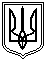 